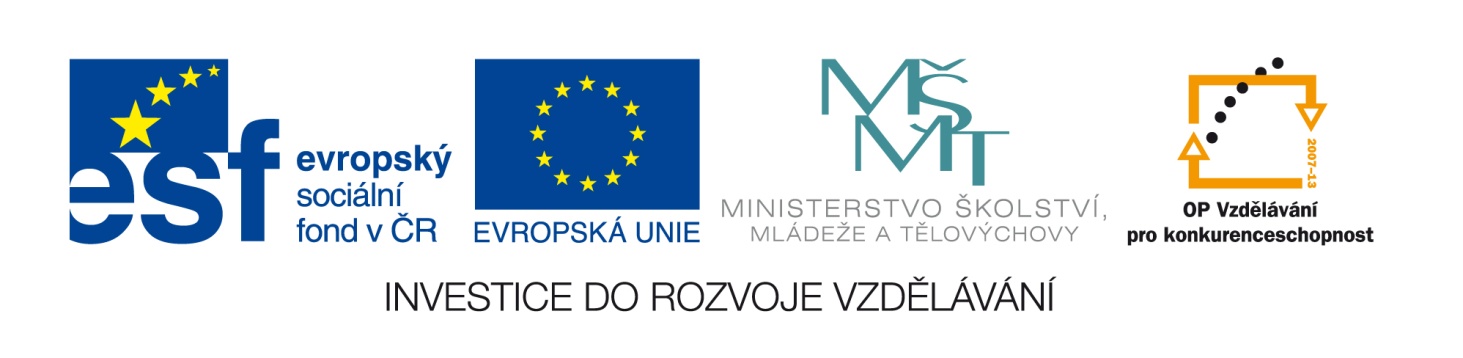 Označení materiálu: 		VY_32_INOVACE_ ZMAJA_VYTAPENI_10Název materiálu:		Test - vytápění	Tematická oblast:	Vytápění – 1. ročník InstalatérAnotace:	Test slouží k opakování a prověření znalostí předchozího učiva. Očekávaný výstup:	 Ověření znalostí žáků, opakování, práce s textem    Klíčová slova:	Odborné pojmy a výrazy z testu – např. tlak, dilatace, tepelné ztrátyMetodika:	Slouží jako podklad pro žáky k procvičování v návaznosti na předcházející výklad. Lze rozeslat žákům elektronicky či elektronicky prezentovat ve výuce.Obor:				Instalatér	Ročník:				1.	Autor: 				Mgr. Jan ZmátlíkZpracováno dne: 		14. 10. 2012Prohlašuji, že při tvorbě výukového materiálu jsem respektoval(a) všeobecně užívané právní a morální zvyklosti, autorská a jiná práva třetích osob, zejména práva duševního vlastnictví (např. práva k obchodní firmě, autorská práva k software, k filmovým, hudebním a fotografickým dílům nebo práva k ochranným známkám) dle zákona 121/2000 Sb. (autorský zákon). Nesu veškerou právní odpovědnost za obsah a původ svého díla.Test  vytápění 	skupina A	Jméno……………………….    Třída…………………………1. Hustota látek se udává va) kg	b) kg/m3	c) kg/cm32. Dilatace potrubí znamenáa) objemovou roztažnost	b) délkovou roztažnost	c) tepelnou vodivost3. Tepelné ztráty vznikají zejménaa) sáláním	b) prostupem	c) zpravidla nevznikají4. Při sálání se ohříváa) nejprve vzduchb) nejprve předmětyc) předměty i vzduch současně5.  Normální atmosférický tlak má hodnotua) 101,3kPab) 10,31 kPa c) 100 MPa6. Manometrya) měří podtlakb) měří tlakc) měří tlakový rozdíl7. Atmosférický tlaka) je stálýb) je totéž co absolutní tlakc) se mění s nadmořskou výškou8. Rozhodněte co je správněa) 1Pa =  b) 1Pa =  c) 1Pa = 9.  Absolutní tlak se měřía) od atmosférického tlakub) od absolutního vakuac) od podtlaku10. Vakuometry měřía) podtlakb) přetlakc) tlakový rozdílTest  vytápění skupina B	Jméno……………………….    Třída…………………………1. Teplota látek se udává v a) °C	b)K, °C	 	c) pouze v K2. Dilatace potrubí  a) je vždy stejná  	b) je největší u plastů  c) je největší u kovů3. Tepelné ztráty  a) řešíme výpočtem	  b) neřešíme	c) nelze odhadnout4. Sálání   a) se také nazývá záření   b) se vyskytuje málo  c) se využívá pouze ve výrobních    halách5. Podtlak má hodnotu  a) méně než 101,3kPa  b) více než 100kPa  c) vždy 100MPa6.  Teplo  a)měříme teploměry  b)může mít zápornou hodnotu  c)je formou energie7. Sdílení tepla konvekcí znamená  a) sdílení prouděním  b) sdílení zářením  c) sdílení vedením8. Sdílení tepla vedením se vyskytuje  a) v plynech  b) v kapalinách  c) u pevných látek9.  Tepelná ztráta střechou je zpravidla  a) 30%  b) 40%  c) 20%10. Mědˇ je  a) dobrý vodič tepla  b) je izolant  c) je v topenářství málo používaný materiál Test  vytápění 	- ŘEŠENÍ SKUPINY A1. Hustota látek se udává va) kg	b) kg/m3	c) kg/cm32. Dilatace potrubí znamenáa) objemovou roztažnost	b) délkovou roztažnost	c) tepelnou vodivost3. Tepelné ztráty vznikají zejménaa) sáláním	b) prostupem	c) zpravidla nevznikají4. Při sálání se ohříváa) nejprve vzduchb) nejprve předmětyc) předměty i vzduch současně5.  Normální atmosférický tlak má hodnotua) 101,3 kPab) 10,31 kPa c) 100 MPa6. Manometrya) měří podtlakb) měří tlakc) měří tlakový rozdíl7. Atmosférický tlaka) je stálýb) je totéž co absolutní tlakc) se mění s nadmořskou výškou8. Rozhodněte co je správněa) 1Pa =  b) 1Pa =  c) 1Pa = 9.  Absolutní tlak se měřía) od atmosférického tlakub) od absolutního vakuac) od podtlaku10. Vakuometry měřía) podtlakb) přetlakc) tlakový rozdílTest  vytápění 	- ŘEŠENÍ SKUPINY B1. Teplota látek se udává v a) °C	b) K, °C	 	c) pouze v K2. Dilatace potrubí  a) je vždy stejná  	b) je největší u plastů  c) je největší u kovů3. Tepelné ztráty  a) řešíme výpočtem	  b) neřešíme	c) nelze odhadnout4. Sálání   a) se také nazývá záření   b) se vyskytuje málo  c) se využívá pouze ve výrobních    halách5. Podtlak má hodnotu  a) méně než 101,3kPa  b) více než 100 kPa  c) vždy 100 MPa6.  Teplo  a) měříme teploměry  b) může mít zápornou hodnotu  c ) je formou energie7. Sdílení tepla konvekcí znamená  a) sdílení prouděním  b) sdílení zářením  c) sdílení vedením8. Sdílení tepla vedením se vyskytuje  a) v plynech  b) v kapalinách  c) u pevných látek9.  Tepelná ztráta střechou je zpravidla  a) 30%  b) 40%  c) 20%10. Mědˇ je  a) dobrý vodič tepla  b) je izolant  c) je v topenářství málo používaný materiál 